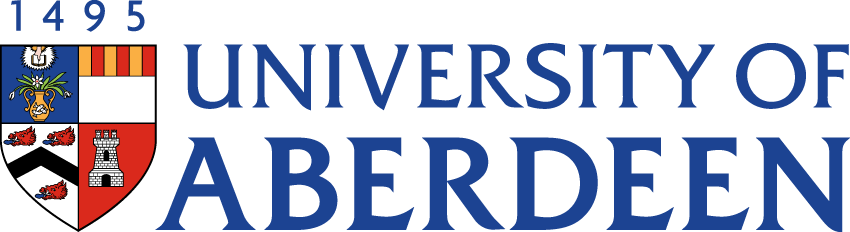 There will be a meeting of the SPACE MANAGEMENT GROUP on 27 JUNE 2022 at 1.35pm – 2.55pm via Microsoft Teams.Heather CrabbSenior Vice-Principal’s OfficeTel: 01224 272404Email: h.crabb@abdn.ac.ukBUSINESSDECLARATION OF INTEREST:Any member or individual in attendance (including officers) who has a clear interest in a matter on the agenda must declare that interest at the meeting. Items for information will not normally be considered    will be invited to do so at the meeting.FOR DISCUSSIONCHAIR’S INTRODUCTION1.1     Annual Review of Terms of Reference	SMG 22/23:011.2     General Discussion: Purpose of the GroupSPACE DATA				             Space Matrix						         	         SMG 22/23:02Space Utilisation						                      SMG 22/23:03CAPEX PROGRAMME AND USE OF SPACE			                      Update from Interim Director of Estates & FacilitiesTEACHING SPACE NEEDS & UTILISATION		 		         SMG 22/23:04for informationREPORT FROM SPACE MANAGEMENT PANEL	SMG 22/23:05GUIDING PRINCIPLES OF SPACE MANAGEMENTGuiding Principles of Space Management			        		         SMG 22/23:06DATE OF NEXT MEETINGThe next meeting of the Space Management Group will be arranged in line with the outcome of agenda item 1.1.